Грустные сказочные персонажи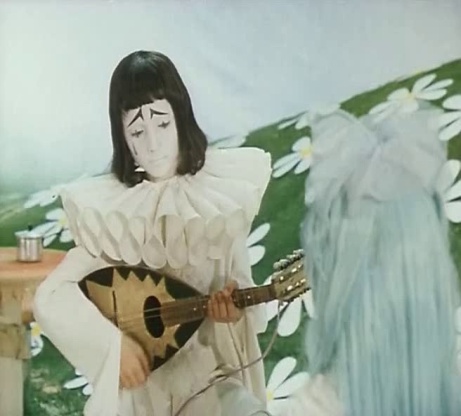 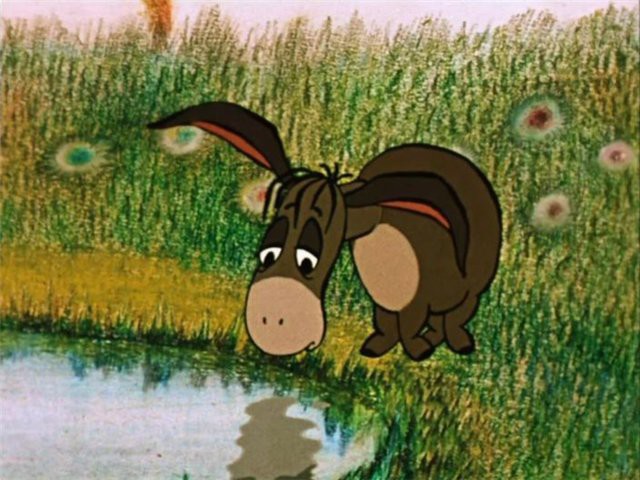 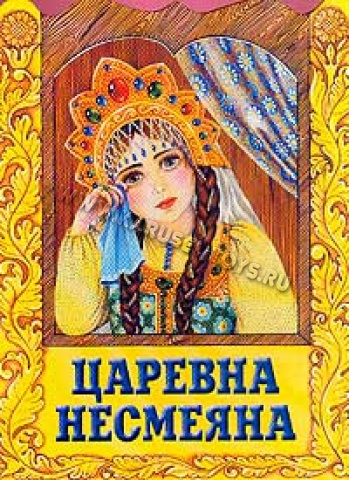 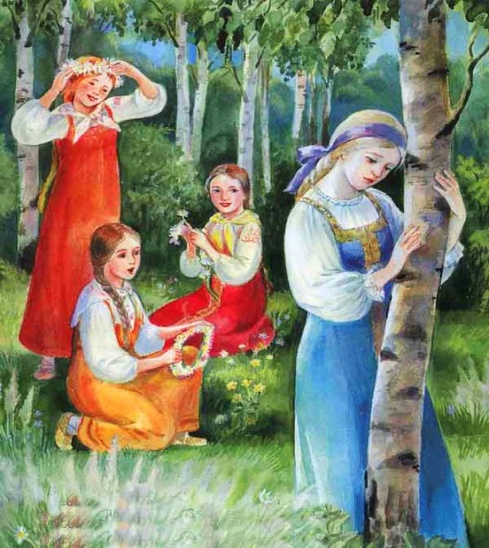 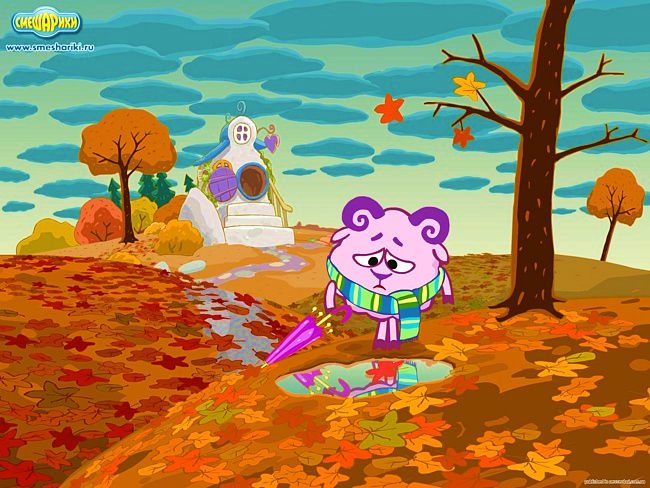 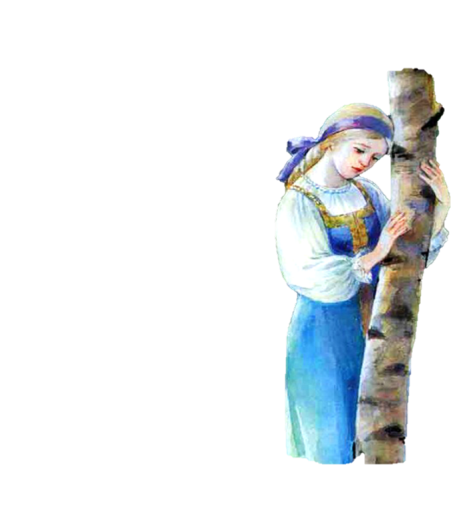 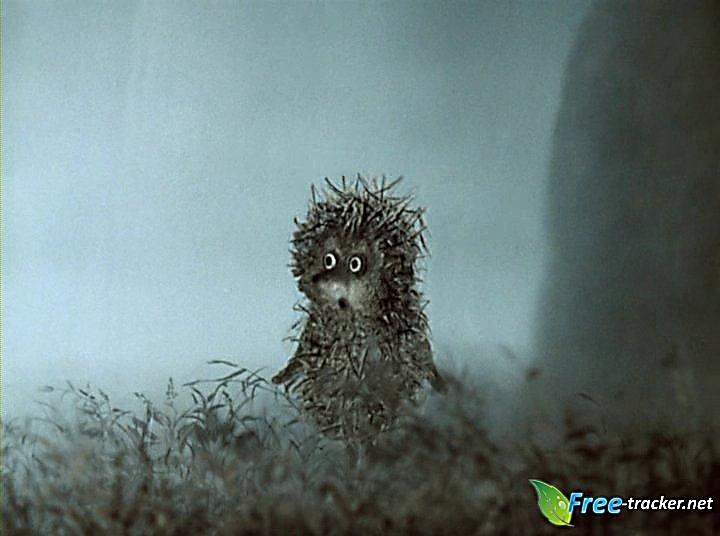 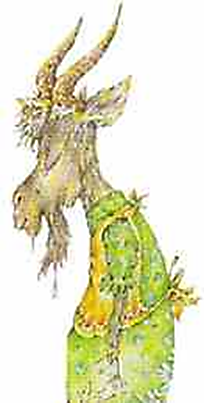 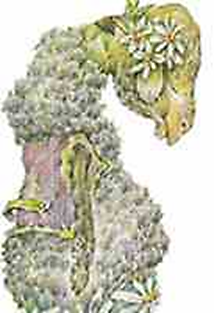 Весёлые сказочные персонажи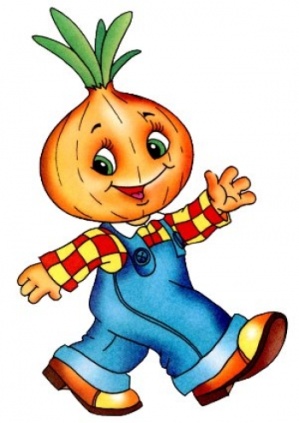 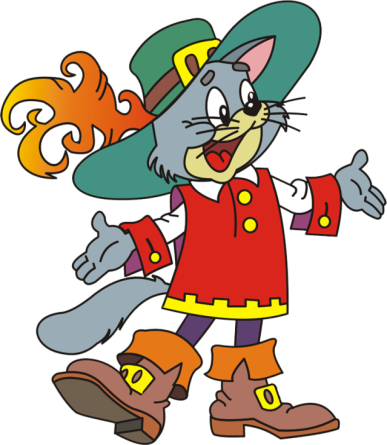 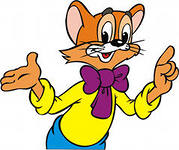 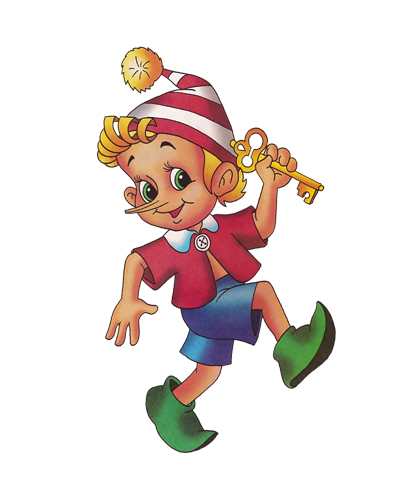 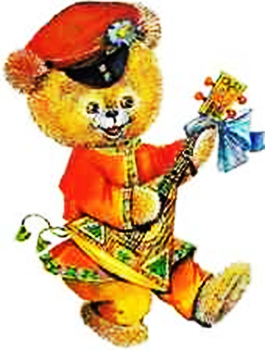 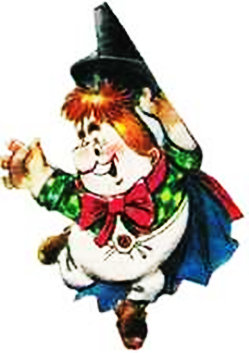 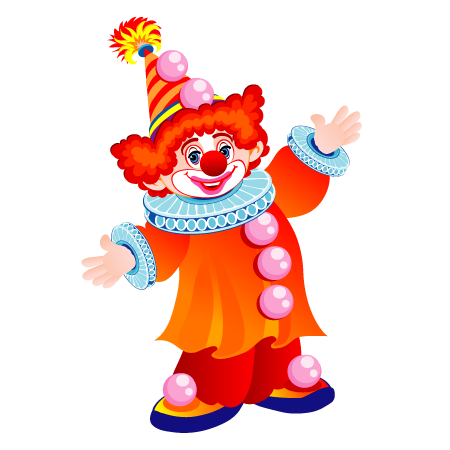 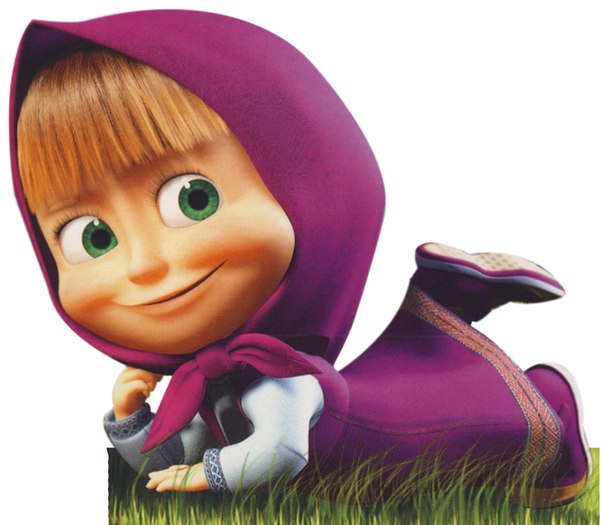 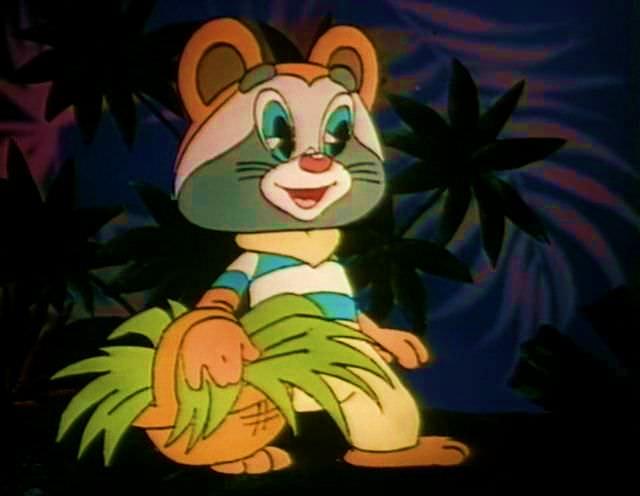 